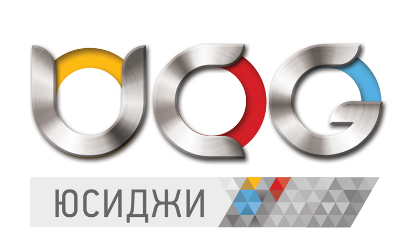 Экстракт селективной очисткиТУ 0258-019-48120848-2001 с изменениями 1-2ОКП 02 5899 0515 00Испытания проведены в Центральной заводской лаборатории (испытательной лаборатории) ООО РЗПМ 446207, Российская Федерация, Самарская область, г. НовокуйбышевскАттестат аккредитации N RA.RU.22HT06, cрок действия бессрочныйДополнительная информация:Транспортирование и хранение по ГОСТ 1510.Гарантийный срок хранения: 1 год с даты изготовления.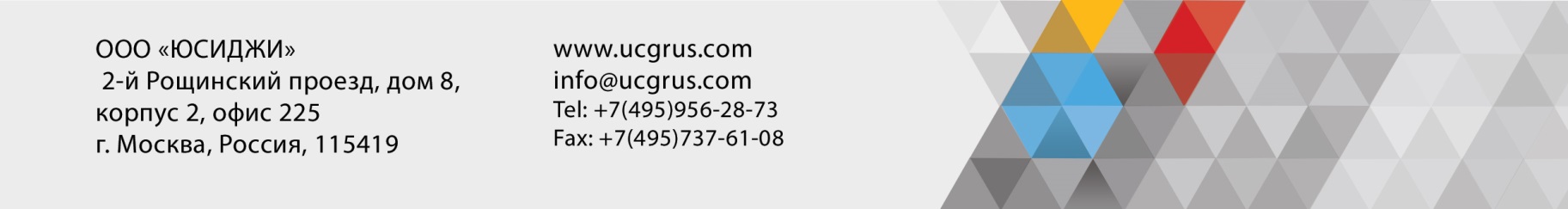 NНаименование показателя, единица измеренияМетод испытанияНорма по ТУ 0258-019-48120848-2001 с изменениями 1-2Фактическое значение1Плотность при 20С, кг/м3ГОСТ 3900960-990972,32Вязкость кинематическая при 100С, мм2/с (сСт) в пределахГОСТ 3310-1512.523Показатель преломления при 50С, не менееГОСТ 18995.21.53001.54014Температура вспышки, определяемая в открытом тигле, C не нижеГОСТ 43332102245Массовая доля воды, % не болееГОСТ 2477СледыСледы